Праздник снежных фонарей20 декабря на территории Сергинской школы прошёл праздник  снежных фонарей, который подарил море эмоций школьникам, родителям, учителям и просто прохожим. 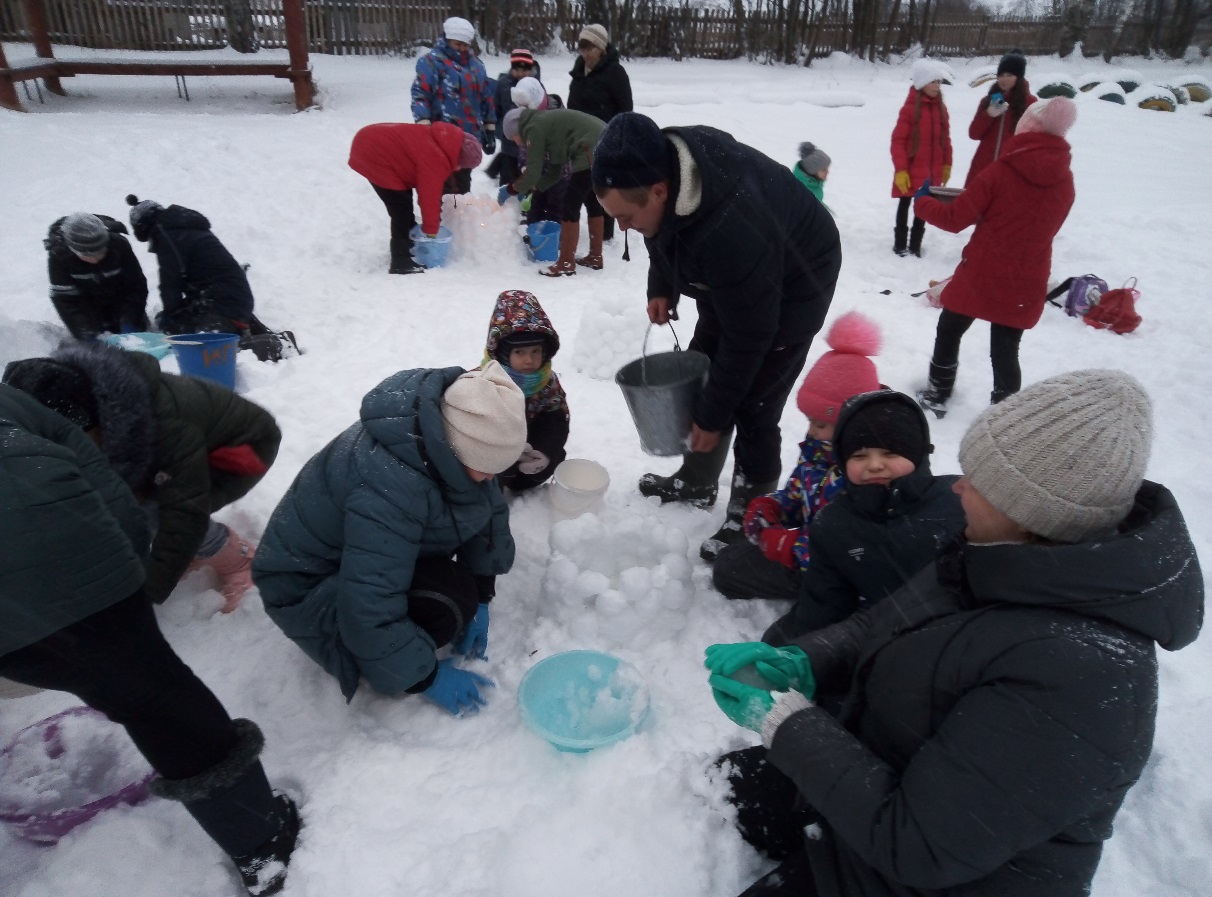 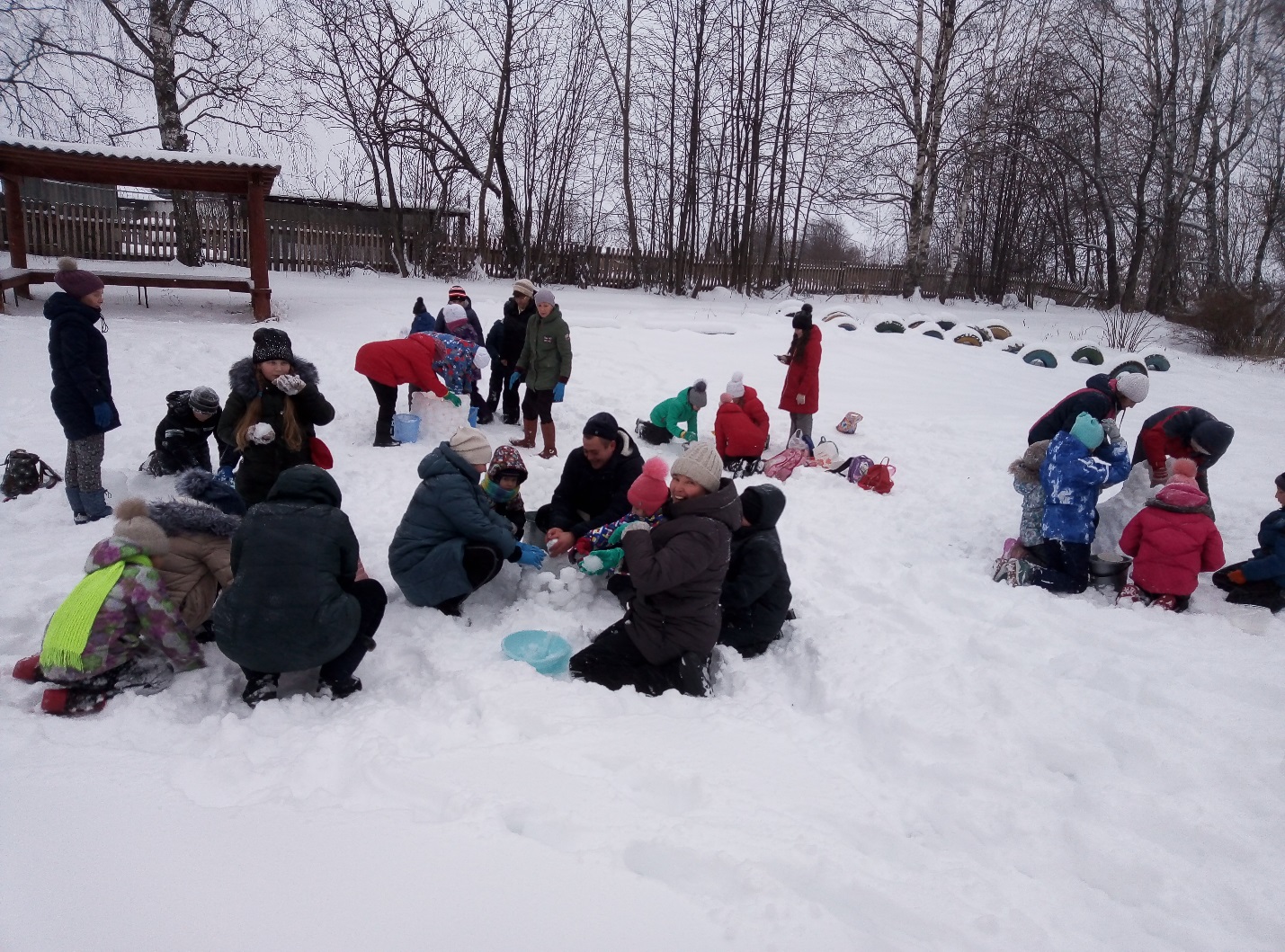 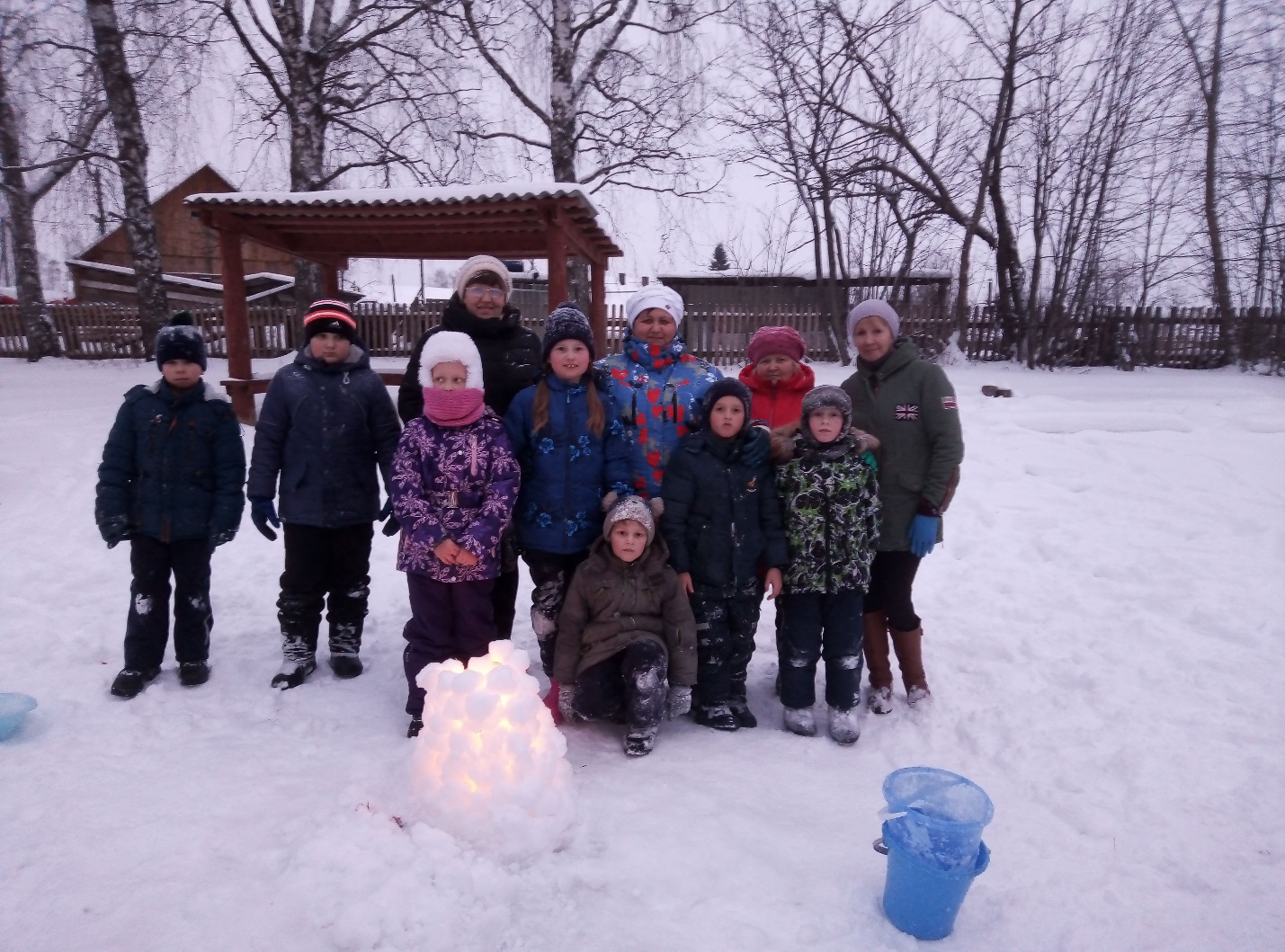 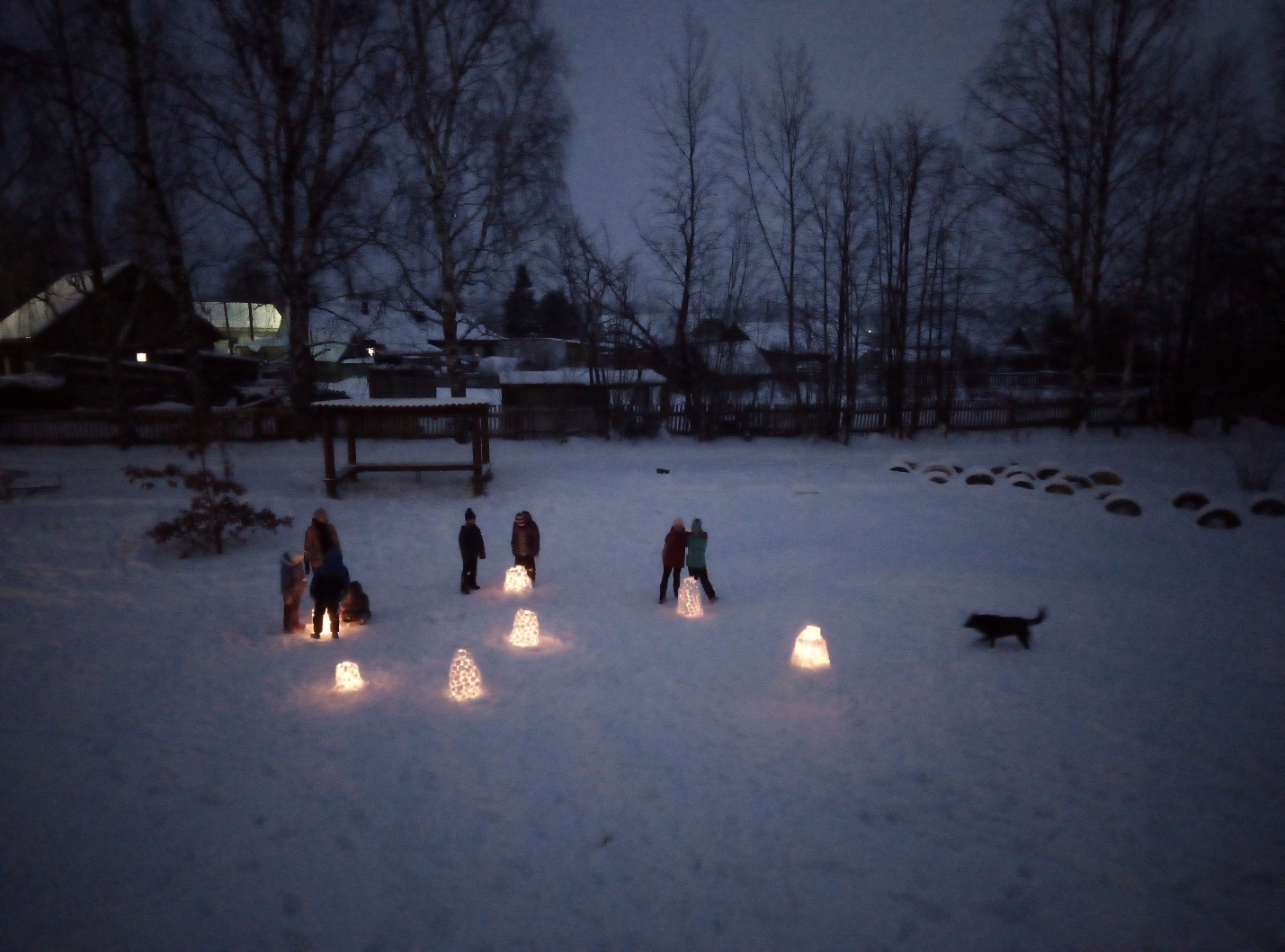 